Izvještaj o realizaciji Lokalnog plana upravljanja komunalnim i neopasnim građevinskim otpadom za teritoriju opštine Tivat za 2018 godinu  Lokalni plan upravljanja komunalnim i neopasnim građevinskim otpadom za teritoriju opštine Tivat usvojen je na sjednici Skupštine opštine Tivat od 14.03.2017g. (Odluka o usvajanju Lokalnog plana Sl.list Crne Gore –opštinski propisi br.12/17).Opštinski propisi koji prate i koji su u korist implementacije Lokalnog plana su Odluka o komunalnom redu (Sl.list Crne Gore-opštinski propisi br.28/16) i Odluka o načinu odvojenog sakupljanja i sakupljanja komunalnog otpada radi obrade na teritoriji opštine Tivat (Sl.list Crne Gore opštinski propisi br.23/18) .Ovaj Izvještaj je sačinjen  u smislu odredbe člana 25 stav 6 Zakona o upravljanju otpadom kojom je propisano da Godišnji izvještaj o sprovođenju lokalnog plana usvaja nadležni organ jedinice lokalne samouprave najkasnije do 20. maja tekuće za prethodnu godinu, dok je stavom 7 istog člana propisano da Godišnji izvještaj o sprovođenju lokalnog plana nadležni organ jedinice lokalne samouprave je dužan dostaviti u elektronskoj i pisanoj formi Ministarstvu i Agenciji, najkasnije do 30. juna tekuće za prethodnu godinu. Takodje Izvještaj  je sačinjen u skladu sa Pravilnikom o bližem sadržaju i načinu podnošenja godišnjih izvještaja o sprovodjenju planova upravljanja otpadom ( „Sl.list CG br. 53/12).Planirana proizvedena količina i vrsta komunalnog otpada* količine iskazane u tabeli se po pojedinim kategorijama razlikuiju u odnosu na Lokalni plan upravljanja otpadom npr.   u Lokalom planu su date projektovane količine za staklo,tekstil, kompozitnu ambalažu, opasni otpad... koje su u datoj tabeli izražene kroz količinu miješanog komunalnog otpada iz razloga što su sakupljene zajedno sa miješanim komunalnim otpadom i nije bilo mogućnosti njihovog izdvajanja iz ukupne mase otpada, jer opštinaTivat ne posjeduje prostor i postrojenje u kojem bi se vršilo odvajanje (reciklažno dvorište).*takođe izražene povećane količine otpada u odnosu na projekciju iz Lokalnog plana upravljanja otpadom ,odnose se na događaje koji su uslovili nastajanje većih količina otpada,a to su organizacija dočeka Nove godine ,razne manifestacije tokom ljetnje turističke sezone,ekspanija građenja,kao i rušenja objekata zbog izgradnje ,a koja uslovljava nastajanje veće količine građevinskog,kabastog i zelenog otpada.	Napomene: - u toku protekle godine DOO „Komunalno“ Tivatje selektivno sakupljeni otpad (metal. PET ambalaža, čvrsta plastika, papir-karton) predalo firmama ovlašćenim za sakupljanje odnosno otkup određene vrste otpada kao što su: „R. Marković“ DOO Herceg Novi, „Centar za reciklažu“ DOO Nikšić, „Sveti Nikola“ DOO Nikšić, DOO „Hemosan“ Bar.- gotovo ukupna količina prikupljenog kabastog otpada upotrebljena je od strane radnika Komunalnog preduzeća  i to u svrhu  ponovne  upotrebe-reuse (namještaj, ogrijev, izolaciju starih baraka i sl.) 2. Površina teritorije sa koje se vrši sakupljanje komunalnog otpada i procentualno povećanje/smanjenje u odnosu na predhodnu godinuU odnosu na predhodni period nije bilo izmjena. Na gotovo cjelokupnoj površini opštine vrši se sakupljanje komunalnog otpada (preko 95 % teritorije).3. Dio teritorije na gradskom i seoskom području sa koje sakuplja komunalno otpad i procentualno povećanje/smanjenje u odnosu na predhodnu godinuNa dijelu gradskog i seoskog područija nije bilo povećanja/smanjenja obuhvata na kojem se vrše usluge.    4. Broj korisnika usluga (domaćinstva i pravna lica) kojima se pruža usluga organizovanog sakupljanja komunalnog otpada (na gradskom i seoskom područiju), procentualno povećanje/smanjenje u odnosu na predhodnu godinuDomaćinstva:  8123Pravna lica:   541 (+ 101 Ugovori sklopljenu u sezoni )U odnosu na predhodnu godinu nije bilo značajnih izmjena5. Cijena usluga za preuzimanje, obradu i odlaganje komunalnog otpada (na gradskom i seoskom područiju), procentualno povećanje/smanjenje u odnosu na predhodnu godinuCijene usluga određene su „ Cjenovnikom komunalnih usluga“ br. 01-1/280 od 07.03.2017.godine i određena je po m2 stana odnosno poslovnog prostora.Do kraja 2018g. cijene se nijesu mijenjale.Cijena za građane je 0,083 € po m2 , a za pravna lica u rasponu od 0,147 € -0,40 € zavisno od djelatnosti kojom se pravno lice bavi. Za objekte specijalne namjene i objekte sezonskog karaktera cijena se određuje u fiksnom iznosu. Procenat naplate u 2018. godini za pravna lica iznosi 86,73 % , dok je za građane bio 73,01 %.6. Kontejneri za sakupljanje miješanog i selektivno sakupljenog komunalnog otpada, zelena ostrva za selektivno sakupljanje komunalnog otpada i procentualno povećanje/smanjenje u odnosu na predhodnu godinuPosude za otpad odnosno kontejneri od 1,1 m3 kao i otvorene i zatvorene metalne mreže-boksevi locirani su na preko 180 pozicija na teritoriji opštine.Posude za otpad većih kapaciteta (od 5 i 7 m3) postavljaju se po potrebi na raznim lokacijam (za čišćenje javnih površina ili za potrebe odlaganja raznih vrsta otpada na zahtjev građana). 7.Izdata mišljenja i izdate saglasnosti na plan upravljanja otpadom  proizvođaća otpada  i odstarnjivača otpada sa teritorije jedinice lokalne samouprave  Sekretarijat za uređenje prostora i zaštitu životne sredine Opštine Tivat je dao mišljenje na planove upravljanja otpadom sledećim proizvođačima otpada:-Luštica development AD –Tivat,br. 1607-353-58/1 od 19.07.2018g.-doo „PM 1.14“ –Tivat ,br.1607-353-34/1 od 26.03.2018g.-doo „PM 1.14“ –Tivat ,br.1607-353-33/1 od 26.03.2018g.- „Stop“ d.o.o. -1607-353-29/1 od 15.03.2018.g- „Pinky“ d.o.o. - 1607-353-5/1 od 18.01.2018.g -doo „Olive construction“-Tivat, 1601-353-60/1 od 05.06.2017g.-doo“Adriatic marinas“-Tivat, 1607-353-44/1 od 18.04.2017g  Sekretarijat za komunalne poslove i saobraćaj Opštine Tivat je dao saglasnost za sakupljanje otpada doo komunalno Tivat,br.1002-364-up-19/1 od 11.03.2018g.8. Naziv i lokacija postojećih reciklažnih dvorišta, reciklažnih centara, postrojenja za obradu biorazgradivog komunalnog otpada i postrojenja za odstranjivanje komunalnog otpada i način obrade prije odstranjivanjaU okviru prostora koje koristi DOO „Komunalno“ Tivat (poljoprivredno dobro „Montepranzo“) formirano je improvizovano dvorište za selektvno sakupljeni otpad. Papir-karton, PET ambalažu, AL ambalažu, plastiku, potrošene automobilske gume, metal, naijlon ,se presuju u bale i kao takve propisno čuvaju do njihove prodaje. AL limenke se presuju i pakuju u mrežaste vrećice. Shodno Sporazumu o saradnji na korišćenju postrojenja za kompostiranje i sprovođenju selektivnog odlaganja otpada br. 01-3/2164 od 21.12.2015.godine u kompostanu koja se nalazi na teritoriji opštine Kotor u 2018.godini je odvezeno 849 m3 zelenog otpada.9. Količine komunalnog otpada odloženog na lokaciji druge opštine i procentualno povećanje/smanjenje u odnosu na predhodnu godinuU toku 2018.godine Komunalno Tivat je 80 % od sakupljene količine otpada odvezlo na deponiju Možurau Baru dok ostalih 20 % odvezeno u reciklažni centar DOO „Komunalno -Kotor“ Kotor.10. Količina komunalnog otpada odloženog na lokaciji za privremeno skladištenje komunalnog otpada u skladu sa Zakonom o upravljanju otpadom  Komunalni otpad sa teritorije opštine Tivat nije se odlagao na lokacijama za privremeno skladištenje te vrste otpada.11. Prostorno planska dokumenta za izgradnju novih objekata u funkciji upravljanja komunalnim otpadom (reciklažna dvorišta, reciklažni centri, transfer stanice, postrojenja za obradu biorazgradivog komunalnog otpada i postrojenja za odstranjivanje komunalnog otpada)  U okviru postojećeg planskog dokumenta DUP Gradiošnica-opredijeljena je lokacija za izmiještanje cjelokupne infrastrukture komunalnog preduzeća i s tim u vezi od strane Agencije za zaštitu prirode i životne sredine, sprovedena  je javna rasprava o Elaboratu o procjeni uticaja na životnu sredinu-izmiještanje dalekovoda 110kv “Gradiošnica-Herceg-Novi“ -u cilju privođenje te lokacije namjeni.  Agencija za zaštitu prirode i životne sredine donijela je Rješenje br.UPI-101/2-1277/24 od 10.10.2018g. kojim je data saglasnost na Elaborat o procjeni uticaja na životnu sredinu za izmiještanje dalekovoda 110kv“Gradiošnica-Herceg Novi“.12. Neuređena odlagališta otpada sa procjenom o vrstama i količinama otpada na njima i broju saniranih odlagališta sa procjenom o vrstama i količinama otpada na njima i procentualno povećanje/smanjenje u odnosu na predhodnu godinuLokalnim planom upravlajnja komunalnim i neopasnim građevinskim otpadom za period 2017-2020 godine prepoznato je 5 neuređenih odlagališta otpada sa različitim vrstama otpada ukupne količine preko 250 000 m3  otpada.U toku 2018.godine Komunalno Tivat je uklonilo sav otpad sa jednog od odlagališta (trasa cjevovoda između ulica Novosadska i Pod Kuk) odakle je odvezeno preko 250 m3 raznog otpada.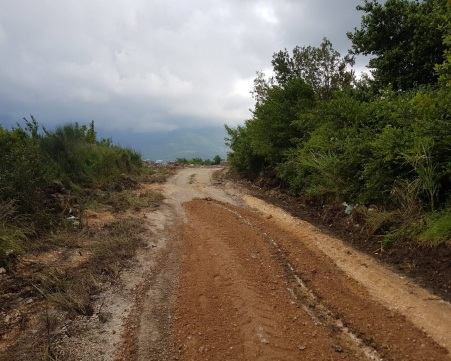 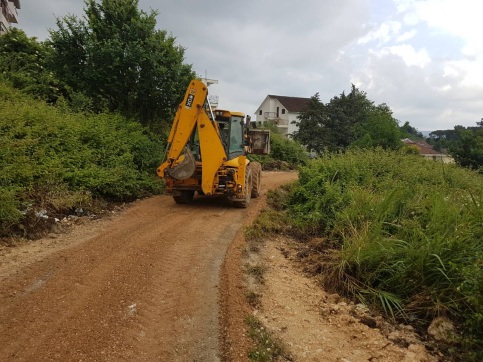 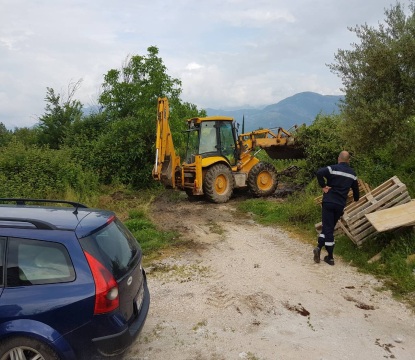   Takođe neuređeno odlagalište ,  lokacija na teritoriji KO Đuraševići (Gornji Đuraševići) je sanirano izvođenjem trase saobraćajnice MR1na navedenoj lokaciji.  U vezi neuređenog odlagališta Grabovac,sačinjen je Projektni zadatak i dostavljen  Ministarstvu održivog razvoja i turizma na dalje postupanje  u cilju izrade projekta sanacije istog .  Za nelegalno odlagalište Sinjarevo zbog specifičnosti teritorije ,koja obuhvata lokacije teritorije opštine Tivat i opštine Kotor,formirana je radna grupa od predstavnika obije opštine i nevladinog sektora radi iznalaženja problema oko ovog neuređenog odlagališta i od strane Sekretarijata za komunalne poslove i saobraćaj je iniciran zahtjev za dobijanje urbanističko tehničkih uslova  za sanaciju neuredjenog odlagališta.13. Sprovedene mjere za sprječavanje nastajanja ili smanjenja količina komunalnog otpada i negativnih uticaja na životnu sredinu i zdravlje ljudi uključujući i mjere za smanjenje količina biološki razgradivog komunalnog otpada koji se odlaže na deponijamaKomunalno Tivat kontinuirano širi mrežu posuda (bokseva) za selektovano odlaganje AL-limenki, papira-kartona i PET ambalaže na teritoriji opštine. Ovaj način primarne selekcija daje  izuzetno dobre rezultate, što pokazuju količine primarno selektovanog otpada koje  iz godine u godiu bilježe porast. U više navrata tokom godine Komunalno Tivat ustupalo građanima velike posude (od 5 i 7 m3) za odlaganje zelenog otpada odnosno otpada iz vrtova bez nadoknade, u cilju smanjenja nepropisnog odlaganja navedevog otpada u posude za otpad namjenjene za odlaganje miješanog komunalnog otpada.14. Sprovedene mjere za selektivno sakupljanje obradu kabastog otpadaKabasti otpad se u velikoj mjeri ponovo upotrebi (reuse). Komunalno Tivat namještaj i razne mašine (bijela tehnika i sl.) koji su u relativno dobrom stanju pokušava da vrati u upotrebu na način, što isto ponudi svojim radnicima , a onda i građanima koji su u teškoj materijalnoj situaciji.U krajnjem slučaju ovaj otpad se rastavlja na sastavne djelove od kojih naj veći dio biva upotrebljen za ogrijev radnika, a metalni,plastični i drugi dijelovi se prodaju trgovcima ovih vrsta otpada.15. Podnijete prijave protiv lica koja su odlagala otpad na nedozvoljenim lokacijama ili koja su upravljanja otpadom na nedozvoljen način i procentualno povećanje/smanjenje u odnosu na predhodnu godinu i broj konačnih riješenja sa inosom naplaćenih kazni.  Podnošenja prekršajnih prijava od strane Komunalne inspekcije i Komunalne policije nije bilo.  Pojave sporadičnog odlaganja otpada na nedozvoljenim lokacijama je bilo u nekoliko slučajeva u gradskom i prigradskom dijelu ,od strane NN lica ,dok su takve lokacije očišćene  intervencijom doo Komunalno Tivat.16. Potpisani ugovori o regionalnoj saradnji za upravljanje otpadom- Ugovor kojim se regulišu prava i obaveze u vezi predaje komunalnog otpada reciklažnom centau  DOO „Komunalno-Kotor“ Kotor br. 01-1/208 od 20.05.2013.godine- Ugovor o pružanju usluga odlaganja komunalnog otpada na Sanitarnoj deponiji „Možura“ br. 01-1/438 od 04.05.2015.godine- Sporazumu o saradnji na korišćenju postrojenja za kompostiranje i sprovođenju selektivnog odlaganja otpada br. 01-3/2164 od 21.12.2015.god.17. Aktivnosti na podizanju svijesti i pružanju informacija javnosti o upravljanju otpadom i načinu sprovođenja te kampanjeNa svom web sajtu  www.komunalnotivat.me koji se redovno ažurira, građani se obavještavaju o svim aktivnostima Društva među kojima spada i upravljanje otpadom.  Za podizanje svijesti kao i pružanje informacija o upravljanju otpadom uključen je i lokalni javni servis www.radiotivat.com,  a posebno u ljetnjoj programskoj šemi  lokalnog radija,emisiji o gradu I za grad”Gradski magazin”, posebna pažnja je posvećena  odlaganju komunalnog otpada  ,sa posebnim osvrtom na praćenje I suzbijanje pojava nelegalnog odlaganja otpada u gradskom I prigradskom dijelu grada.  Sekretarijat za zaštitu životne sredine sa Zelenim Timom,Sekretarijat za komunalne poslove i saobraćaj u saradnji sa doo Komunalno Tivat   ,Omladinskim klubom, učenicima osnovne i srednje škole ,  kao i mnogim nevladinim organizacijama i građanima Tivta   , podržali su i učestvovali  na  mnogim ekološkim akcijama ,prezentacijama,radionicama i sl. koje su organizovane  na teritoriji Opštine,  kao što su: dan Voda, dan Životne sredine, Početak proljeća, Međunarodni dan ekologije ,“Let ' s do it Montenegro“,Mjesec Planete zemlje i  čiščenje morskog dna i obale,izložba skulptura izrađenih od reciklažnog materijala, sakupljanje elektronskog otpada i mnoge druge akcije.    Pored niza ekoloških akcija organizovane su  i prezentacije: “Primarna selekcija otpada na teritoriji opštine Tivat“,   za učenike osnovnih škola i učenike srednje škole,  „Odvojeno sakupljanje otpada je moja odluka“- Kompostiranje otpada u domaćinstvima i Upravljanje opasnim komunalnim otpadom. Projekti se sprovode u cilju podrške lokalnim upravama u sprovođenju lokalnih planova, izrade izvještaja o njihovoj realizaciji, izrade akata koji se odnose na upravljanje komunalnim i neopasnim građevinskim otpadom, kao i povećanja stepana ekološke svijesti.      „Zaštita mora Crne Gore“ ,  za predstavnike lokalnih samouprava i predstavnika marina,koja je imala za cilj da ukaže na značaj kontinuirane edukacije svih članova društva kojatreba da bude usmjerena na spriječavanju dospijevanja otpada u more. 18. Finansijska sredstva utrošena na sprovđenju lokalnog plana upravljanja komunalnim otpadom obezbjeđena iz jedinice lokalne samouprave , iznos doniranih sredstava i  iznos utrošen za podizanje svijesti i pružanje informacija javnosti o upravljanju otpadomIzgradnja/uređenje 5 kontejnerskih mjesta za 2-3 posude (kontejnera) – ulaganje vrijednosti 4000,00 €Izradu metalnih mreža-bokseva kapaciteta od 1 do 3 m3 za odlaganje kartona -5 komadaIzradu metalnih mreža-bokseva kapaciteta od 1m3 za pet ambalažu - 5 komadaČime je postignut višestruki pozitivan efekat kada su u pitanju čistoća i poštovanje odredbi Zakona o upravljanju otpadom.19. Predložene mjere za realizaciju lokalnog plana upravljanja komunalnim otpadom u cilju poboljšanja postojećeg stanja- Zbog trajno prisutnog problema lokacije za kontejnerska mjesta predlažemo da se prilikom izrade prostorno planske dokumentacije (DSL, DUP, UP...) predvide lokacije na javnim površinama za buduća kontejnerska mjesta.-Vršenje priprema za sprovođenje Odluke o načinu odvojenog sakupljanja i sakupljanja komunalnog otpada radi obrade na teritoriji opštine Tivat (Sl.list Crne Gore opštinski propisi br.23/18) kroz širenje mreže posuda za selektivno odlaganje otpada sistemom „od vrata do vrata“ i posebno uvođenje novih posuda za staklo,staru odjeću, elektronski i električni otpad.- kao jednu od predpostavki za uspješno sprovođenje Odluka o načinu odvojenog sakupljanja i sakupljanja komunalnog otpada radi obrade na teritoriji opštine Tivat (Sl.list Crne Gore opštinski propisi br.23/18) neophodno je nabavati Specijalna vozila za sakupljanje kako mokre tako i suve frakcije otpada obzirom da se istim vozilom ta usluga ne može izvršiti.- Zamjena dotrajalih posuda za odlaganje otpada (novi kontejneri)-  Uslijed nedostatka reciklažnog dvorišta koje je predviđeno Lokalnim planom upravljanja  otpadom 2017-2020,  d.o.o. Komunalno Tivat ima visoke troškove transporta, goriva, amortizacije vozila jer otpad odvozi na deponiju „Možura“ u Baru svojim specijalnim vozilima tako da je u cilju održivosti voznog parka neophodna nabavka novih vozila. - Izgradnjom postrojenja za obradu otpada na treritoriji opštine Tivat (reciklažnog dvorišta i transfer stanice) uštedjela bi se značajna sredstva koja bi mogla da se iskoriste za podizanje kvaliteta usluga.                                                         Izvještaj sačinili                                                                     Sekretarijat za komunalne poslove i saobraćaj                                                          DOO „Komunalno“ TivatVRSTA  OTPADAPROIZVEDENE – PRIKUPLJENE KOLIČINEMIJEŠANI KOMUNALNOI OTPAD (20 03 01)9332  tPAPIR – KARON (20 01 01)214,63   tMETALNI OTPAD (20 01 40)14    tZELENI OTPAD IZ VRTOVA I PARKOVA (20 02 01)2441   tGRAĐEVINSKI OTPAD (ZASTUPLJENO VIŠE FRAKCIJA IZ GRUPE 17 i 20 02 02)2028    tKABASTI OTPAD (20 03 07)30,54   tPLASTIKA (20 01 39)7,2   tPOTROŠENE GUME (16 01 03)2,5    tPET ambalaža (15 01 01)19   tMETALNA AMBALAŽA – AL LIMENKE (15 01 04)0,20   tELEKTRONSKI  I ELEKTRIČNI OTPAD 0,25 tVRSTA POSUDE ZA ODLAGANJE OTPAADBROJ POSUDAKONTEJNERI OD 1,1 m3  651KONTEJNERI ZA SEPARATNO ODLAGANJE OTPADA OD 1,1 m3posude od 1,1m3 za s eparatno odlaganje su u međuvremenu prenamjenjene za odlaganje miješanog komunalnog otpad do trenutka primjene odluke o načinu odvojenog sakuopljanja i sakupljanje komunalnog otpada radi obrade na teritoriji opštine Tivat. KONTEJNERI (KIŠTRE) OD 5 m35PODZEMNI KONTEJNERI12KONTEJNERI (KIŠTRE) OD 7 m3 16OTVORENE METALNE MREŽE – BOKSEVI od1 do 7 m3 (za separatno odlaganje kartona)63ZATVORENE METALNE MREŽE – BOKSEVI od 0,9 m3(za separatno odlaganje PET ambalaže)55ZATVORENE METALNE MREŽE – BOKSEVI od 0,3 m3(za separatno odlaganje AL ambalaže)  4